Preliminärt PM Östra Blekinges Nattcup deltävling 7Samling: SjöarpStart: Gemensam start 18:15Banor:	Långa 10,0 km	Mellan 5,5 km	Mellankorta orange 3,2 km	Korta gul 2,6 kmKontroller: Utmärkta med reflexstavar.Kodsiffror: Används inte. Men det finns siffror på reflexstavarna som inte stämmer med banans kodsiffror.Stämpling: Sportident för målstämpling.Korta banan följer några stigar som är svåra att se på grund av mängden löv på marken.Se upp för hala berghällar framförallt några hundra meter efter starten.Det är tillåtet att byta ut sina pannlampor mot luciakronor….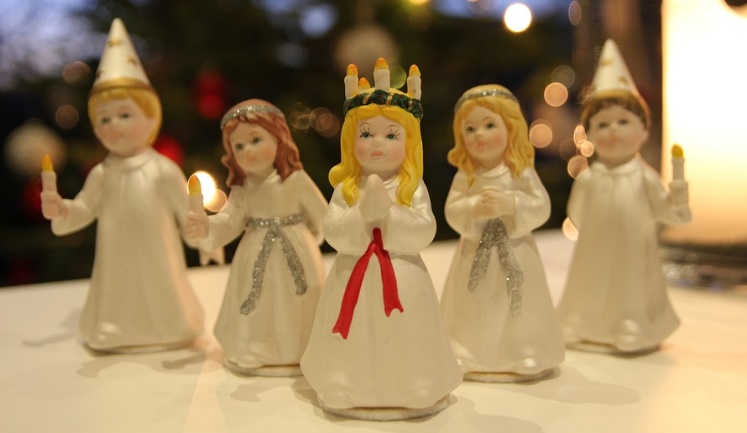 VälkomnaTorgny